Publicado en Madrid el 22/04/2024 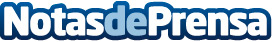 Dr. Cremades, Director médico Clínica LongeBell describe causas y tratamientos para la osteoporosisLa osteoporosis: causas y tratamientos efectivos con la reposición hormonalDatos de contacto:Ángel ValcárcelKalma Digital633335173Nota de prensa publicada en: https://www.notasdeprensa.es/dr-cremades-director-medico-clinica-longebell Categorias: Medicina Investigación Científica Fisioterapia Personas Mayores Biología Servicios médicos http://www.notasdeprensa.es